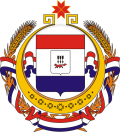 Совет депутатов Старочамзинского сельского поселения Большеигнатовского муниципального района Республики  МордовияРЕШЕНИЕ  Совета депутатов Старочамзинского сельского поселения  Большеигнатовского муниципального района первого созыва24 февраля  2021г.                                                                       34с. Старое Чамзино    О внесении изменений в решение Совета депутатов Старочамзинского сельского поселения Большеигнатовского муниципального района от 29.10.2019 г. №99 «Об утверждении Порядка и условий предоставления в аренду муниципального имущества Старочамзинского сельского поселения Большеигнатовского муниципального района, включенного в перечень муниципального имущества (за исключением земельных участков), свободного от прав третьих лиц (за исключением имущественных прав субъектов малого и среднего предпринимательства)»В целях реализации положений Федерального закона от 8 июня 2020  года №169-ФЗ «О внесении изменений в Федеральный закон «О развитии малого и среднего предпринимательства в Российской Федерации» и статьи 1 и 2 Федерального закона «О внесении изменений в Федеральный закон «О развитии малого и среднего предпринимательства в Российской Федерации, Уставом Старочамзинского сельского поселения Большеигнатовского муниципального района, Совет депутатов Старочамзинского сельского поселения  Большеигнатовского муниципального района решил:        1. Внести в решение Совета депутатов Старочамзинского сельского поселения Большеигнатовского муниципального района от 29.10.2019 г. №99  «Об утверждении Порядка и условий предоставления в аренду муниципального имущества Старочамзинского сельского поселения Большеигнатовского муниципального района, включенного в перечень муниципального имущества (за исключением земельных участков), свободного от прав третьих лиц (за исключением имущественных прав субъектов малого и среднего предпринимательства)» (далее – Решение) следующие изменения:1.1. В наименовании Решения слова «субъектов малого и среднего предпринимательства» дополнить словами «и организаций, образующих инфраструктуру поддержки субъектов малого и среднего предпринимательства, физическим лицам, применяющим специальный налоговый режим "Налог на профессиональный доход"», слова «(за исключением земельных участков)» исключить;          1.2. В пункте 1 Решения слова «субъектов малого и среднего предпринимательства» дополнить словами «и организаций, образующих инфраструктуру поддержки субъектов малого и среднего предпринимательства, физическим лицам, применяющим специальный налоговый режим "Налог на профессиональный доход"», слова «(за исключением земельных участков)» исключить;          1.3. Порядок и условия предоставления в аренду муниципального имущества Старочамзинского сельского поселения Большеигнатовского муниципального района Республики Мордовия, включенного в перечень муниципального имущества (за исключением земельных участков), свободного от прав третьих лиц (за исключением имущественных прав субъектов малого и среднего предпринимательства), изложить в следующей редакции (прилагается)»:             2. Настоящее решение вступает в силу после его официального опубликования.Глава Старочамзинского сельского поселения                       Т.Н.КуманеваПриложение к Решению Совета депутатов Старочамзинского сельского поселенияБольшеигнатовского муниципальногорайона Республики Мордовия от 24 февраля 2021г. № 34    «О внесении изменений в решение Совета депутатов  Старочамзинского сельского поселения Большеигнатовского муниципального района от 29.10.2019 г. №99 «Об утверждении Порядка и условий предоставления в аренду муниципального имущества Старочамзинского сельского поселения  Большеигнатовского муниципального района, включенного в перечень муниципального имущества (за исключением земельных участков), свободного от прав третьих лиц (за исключением имущественных прав субъектов малого и среднего предпринимательства)»Порядок и условия
предоставления в аренду муниципального имущества Старочамзинского сельского поселения  Большеигнатовского муниципального района Республики Мордовия, включенного в перечень муниципального имущества, свободного от прав третьих лиц (за исключением имущественных прав субъектов малого и среднего предпринимательства и организаций, образующих инфраструктуру поддержки субъектов малого и среднего предпринимательства, физическим лицам, применяющим специальный налоговый режим "Налог на профессиональный доход")
Глава 1. Общие положения1. Настоящие Порядок и условия регулируют процедуру предоставления в аренду муниципального имущества Старочамзинского сельского поселения  Большеигнатовского муниципального района Республики Мордовия, включенного в перечень муниципального имущества, свободного от прав третьих лиц (за исключением прав субъектов малого и среднего предпринимательства и организаций, образующих инфраструктуру поддержки субъектов малого и среднего предпринимательства, физическим лицам, применяющим специальный налоговый режим "Налог на профессиональный доход").2. Муниципальное имущество Старочамзинского сельского поселения Большеигнатовского муниципального района Республики Мордовия, включенное в перечень муниципального имущества, свободного от прав третьих лиц (за исключением прав субъектов малого и среднего предпринимательства и организаций образующих инфраструктуру поддержки субъектов малого и среднего предпринимательства, физическим лицам, применяющим специальный налоговый режим "Налог на профессиональный доход") (далее - Перечень), предоставляется субъектам малого и среднего предпринимательства и организациям, образующим инфраструктуру поддержки субъектов малого и среднего предпринимательства, физическим лицам, не являющимися индивидуальными предпринимателями и применяющим специальный налоговый режим "Налог на профессиональный доход"  во владение и (или) в пользование на условиях аренды в порядке, предусмотренном законодательством Российской Федерации.Глава 2. Способы и требования предоставления в аренду муниципального имущества3. Предоставление в аренду муниципального имущества субъектам малого и среднего предпринимательства и организациям, образующим инфраструктуру поддержки субъектов малого и среднего предпринимательства, физическим лицам, не являющимися индивидуальными предпринимателями и применяющим специальный налоговый режим "Налог на профессиональный доход"  осуществляется следующими способами:без проведения торгов;по результатам торгов.4. Муниципальное имущество предоставляется в аренду без проведения торгов Администрацией Старочамзинского сельского поселения  Большеигнатовского муниципального района Республики Мордовия в соответствии со статьями 17.1, 19 Федерального закона от 26 июля 2006 года N 135-ФЗ "О защите конкуренции" и постановлением Администрации Старочамзинского сельского поселения Большеигнатовского муниципального района Республики Мордовия от 23.09.2019 года N 37 "Об утверждении Порядка предоставления муниципальной преференции в форме передачи в аренду имущества, находящегося в муниципальной собственности  Старочамзинского сельского поселения Большеигнатовского муниципального района Республики Мордовия, субъектам малого и среднего предпринимательства и организациям, образующим инфраструктуру поддержки субъектов малого и среднего предпринимательства, физическим лицам, применяющим специальный налоговый режим "Налог на профессиональный доход"), без проведения торгов".Глава 3. Порядок рассмотрения заявлений на аренду муниципального имущества5. Арендаторами муниципального имущества в соответствии со статьей 14 Федерального закона от 24 июля 2007 года N 209-ФЗ "О развитии малого и среднего предпринимательства в Российской Федерации" могут выступать юридические и физические лица, осуществляющие предпринимательскую деятельность, относящиеся к субъектам малого и среднего предпринимательства, и организации, образующие инфраструктуру поддержки субъектов малого и среднего предпринимательства, физические лица, не являющиеся индивидуальными предпринимателями и применяющие специальный налоговый режим "Налог на профессиональный доход" .6. Для рассмотрения вопроса о предоставлении муниципального имущества в аренду заинтересованными юридическими и физическими лицами, осуществляющими предпринимательскую деятельность, относящимся к субъектам малого и среднего предпринимательства, и организациям, образующим инфраструктуру поддержки субъектов малого и среднего предпринимательства, физическим лицам, не являющимся индивидуальными предпринимателями и применяющим специальный налоговый режим "Налог на профессиональный доход", подается в Администрацию Старочамзинского сельского поселения Большеигнатовского муниципального района Республики Мордовия заявление в произвольной форме с приложением выписок из Единого государственного реестра юридических лиц или из Единого государственного реестра индивидуальных предпринимателей.4. Порядок предоставления муниципального имущества в аренду по результатам торгов7. Муниципальное имущество предоставляется в аренду по результатам торгов в соответствии со статьей 17.1 Федерального закона от 26 июля 2006 года N 135-ФЗ "О защите конкуренции" и приказом Федеральной антимонопольной службы Российской федерации от 10 февраля 2010 года N 67 "О порядке проведения конкурсов или аукционов на право заключения договоров аренды, договоров безвозмездного пользования, договоров доверительного управления имуществом, иных договоров, предусматривающих переход права владения и (или) пользования в отношении государственного или муниципального имущества, и перечне видов имущества, в отношении которого заключение указанных договоров может осуществляться путем проведения торгов в форме конкурса".8. Организатором торгов выступает Администрация Старочамзинского сельского поселения Большеигнатовского муниципального района Республики Мордовия, которая определяет дату и место проведения торгов.9. Информация о проведении торгов размещается в сети Интернет на официальном сайте Российской Федерации для размещения информации о проведении торгов: http://www.torgi.gov.ru, а также на официальном сайте Администрации Большеигнатовского муниципального района Республики Мордовия: http://bignatovo.e-mordovia.ru/, не менее чем за двадцать дней до даты окончания подачи заявок на участие в торгах.10. Протокол торгов размещается в сети Интернет на официальном сайте Российской Федерации для размещения информации о проведении торгов: http://www.torgi.gov.ru в течение дня, следующего за днем подписания указанного протокола.5. Порядок определения величины арендной платы11. За пользование муниципальным имуществом устанавливается арендная плата в форме определенных в твердой сумме платежей, вносимых в установленные договором аренды сроки.12. Величина арендной платы за объекты муниципальной собственности определяется в соответствии с Федеральным законом от 29 июля 1998 года N 135-ФЗ "Об оценочной деятельности в Российской Федерации" и решениями Совета депутатов Старочамзинского сельского поселения Большеигнатовского муниципального района Республики Мордовия, регулирующими порядок определения арендной платы за муниципальное имущество на текущий календарный год.